From: Dufková Jana [mailto:order@testlinecd.com] 
Sent: Monday, November 21, 2016 8:12 AM
To: Pařízková Alena
Subject: RE: Objednávka Revmatologický ústav - VObj 100 161066 / 00909999Potvrzuji příjem Vaší objednávky. Zboží bude expedováno v nejbližším možném termínu.S přáním krásného dneJana Dufkováodbytové odděleníTestLine Clinical Diagnostics s.r.o.     e-mail: order@testlinecd.comKřižíkova 68                                                   www.testlinecd.cz612 00  Brno                                                  tel/fax ▒▒▒▒▒▒▒▒▒▒▒IČ: 47913240                                                 mobil   ▒▒▒▒▒▒▒▒▒▒▒DIČ: CZ47913240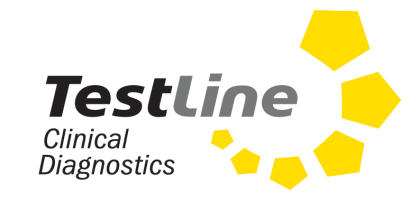 From: Pařízková Alena [mailto:mtz@revma.cz] 
Sent: Monday, November 21, 2016 7:26 AM
To: Dufková Jana <order@testlinecd.com>
Cc: ▒▒▒▒▒▒▒▒▒▒▒
Subject: Objednávka Revmatologický ústav - VObj 100 161066 / 00909999